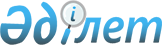 О преобразовании и изменении границ Аршалынского поселкового и Акбулакского сельского округовРешение Акмолинского областного маслихата, акима Акмолинской области от 12 апреля 2001 г. N С-7-10/74 Зарегистрировано управлением юстиции Акмолинской области 8 мая 2001 г. N 591



          В соответствии со статьей 11 Закона РК  
 Z934200_ 
  "Об административно-
территориальном устройстве Республики Казахстан", в целях 
совершенствования административно-территориального устройства области и на 
основании совместного решения маслихата и акима Аршалынского района 
областной маслихат и аким области решили: 




          - внести следующие изменения в административно-территориальное 




устройство области: 
     по Аршалынскому району 
     1. Изменить границы Аршалынского поселкового и Акбулакского сельского 
округов, передав село Актасты из состава Аршалынского поселкового округа в 
состав Акбулакского сельского округа. 
     2. Преобразовать Аршалынский поселковый округ в поселок Аршалы. 
     Председатель сессии областного маслихата 
     Аким области
     Секретарь областного маслихата
      
      


					© 2012. РГП на ПХВ «Институт законодательства и правовой информации Республики Казахстан» Министерства юстиции Республики Казахстан
				